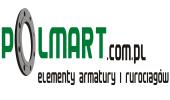 KLASYFIKACJA GENERALNA1.Tomasz Waszczuk		1980	Waszczuk Team 			24:34	60 pkt. 	M-1 	2.Tomasz Denkiewicz		1978	Parkrun Szczecin			25:13	59 pkt.	M-23.Piotr Kuchta			1988	KB Pionier Szczecin			25:24	58 pkt.	M-34.Adam Szczepański		1985	KB Pionier Szczecin			26:09	57 pkt.	M-45.Janusz Żywicki		1968	KB Pionier Szczecin			26:25	56 pkt.	M-56.Tomasz Jabłoński		1963	Szczecin				26:34	55 pkt.	M-67.Dariusz Kozak 		1959	Dobra Szczecińska			26:43	54 pkt.	M-78.Grzegorz Pluta		1963	KB Hermes Gryfino			26:58	53 pkt.	M-89.Jan Greczuk 			2000	LO nr 13 Szczecin			27:01	52 pkt.	M-910.Dariusz Żuk 			1983	KB Pionier Szczecin			27:06	51 pkt.	M-1011.Damian Gorszka		1997	Szczecin Biega				27:40	50 pkt.	M-1112.Wioletta Murawska		1969	Parkrun Szczecin			28:52	60 pkt.	K-113.Daniel Adamowicz		1984	Fundacja KROK 			29:30	49 pkt.	M-1214.Krzysztof Rachmaciej 	1978	KB Pionier Szczecin			29:36	48 pkt.	M-1315.Władysław Chmielowiec	1960	Szczecin				29:44	47 pkt.	M-1416.Sandra Jarosławska		1990	Goleniów				30:31	59 pkt.	K-217.Dariusz Szarmach		1974	Maratończyk Team Szczecin		31:03	46 pkt.	M-1518.Czesław Wiśniewski		1951	Maratoczyk Szczecin			31:20	45 pkt.	M-1619.Klaudia Maślanka 		1992	Wieczorne Bieganie Szczecin		32:07	58 pkt.	K-320.Andrzej Wojnach		1970	Wieczorne Bieganie Szczecin 		32:08	44 pkt.	M-1721.Paweł Greczuk		1984	Czarna Rozpacz Team 			32:50	43 pkt.	M-1822.Przemysław Bratko		1992	Szczecin				33:13	42 pkt.	M-1923.Maciej Wypych		1981	Przebiegłe Jenoty			34:05	41 pkt.	M-2024.Jerzy Ochota			1952	Maratończyk Team Szczecin		34:06	40 pkt.	M-2125.Florian Kropidłowski	1935	UKL Ósemka Police			jedno okrążenie.MILA MARATOŃCZYKA SLIB-2017				KLASYFIKACJA GENERALNA1.Staś Golański			2003	Gm nr 7 Szczecin			6:05	60 pkt.	M-12.Marta Golańska		2006	SP nr 71 Szczecin 			7:24	60 pkt.	K-1© Maratończyk Szczecin 